РОЗПОРЯДЖЕННЯМІСЬКОГО ГОЛОВИм. СумиЗ метою поліпшення якості роботи з документами в структурних підрозділах Сумської міської ради, керуючись пунктом 20 частини четвертої статті 42 Закону України «Про місцеве самоврядування в Україні»:Створити комісію з перевірки організації роботи з документами в структурних підрозділах Сумської міської ради  у складі згідно з додатком.Установити, що у разі персональних змін у складі комісії з перевірки організації роботи з документами в структурних підрозділах Сумської міської ради або відсутності осіб, які входять до її складу, у зв’язку з відпусткою, хворобою чи з інших причин, особи, які виконують їх обов’язки, входять до складу робочої групи за посадами.Організацію виконання даного розпорядження покласти на заступника міського голови, керуючого справами виконавчого комітету             С.Я. Пака.В.о. міського голови звиконавчої роботи			                     	В.В. МотречкоКурилко  700-515Розіслати: членам комісії                                           Додаток 								до розпорядження міського голови								від    26.04.2019     № 150-Р								СКЛАДкомісії з перевірки організації роботи з документами в структурних підрозділах Сумської міської радиНачальник архівного відділу	                       			С.О. Курилко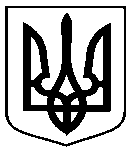 від   26.04.2019   № 150-РПро створення комісії з перевірки організації роботи з документами в структурних підрозділах Сумської міської радиПак Степан Якович-заступник міського голови, керуючий справами виконавчого комітету,  
голова комісії;КурилкоСвітлана Олександрівна-начальник архівного відділу, заступник голови комісії;Шуліпа Ольга Василівна-головний спеціаліст відділу протокольної роботи та контролю, секретар робочої групиЧлени комісії:Члени комісії:Члени комісії:Бойко Віра Григорівна-начальник управління документообігу та публічної інформації департаменту комунікацій та інформаційної політикиГачкова Валентина Федорівна-заступник начальника архівного відділуКозлова Юлія Миколаївна-головний спеціаліст архівного відділуМоша Лариса Валентинівна-начальник відділу протокольної роботи та контролюФедяй Віта Іванівна- головний спеціаліст відділу протокольної роботи та контролюШабло Світлана Іванівна-начальник відділу звернень громадян управління документообігу та публічної інформації департаменту комунікацій та інформаційної політикиНачальник архівного відділуС.О. КурилкоНачальник правового управлінняО.В. ЧайченкоНачальник відділу протокольної роботи та контролюЛ.В. МошаЗаступник міського голови, керуючий справами виконавчого комітетуС.Я. Пак